Минск 2021Цель работыРеализация в системе Matlab дискретной системы.ХОД РАБОТЫЗадание 1В системе MATLAB реализовать систему, которая описывается разностным уравнением:где .Построить график импульсной и переходной характеристик.Ниже приведен листинг программы.alpha = 0.85;a = [1 -alpha];b = 1-alpha;n = -10:30;x_imp = [zeros(1,10) 1 zeros(1,30)];     y_imp = filter(b,a,x_imp);  % отклик системыx_unit = [zeros(1,10) ones(1,31)];y_unit = filter(b,a,x_unit);figure('Position',[100 100 100+600 100+350]);subplot(211);stem(n,x_imp,'LineWidth',1.5);hold on;stem(n,y_imp,'LineWidth',1.5);xlabel('Отсчеты, \itn');ylabel('Амплитуда');legend('Вход','Выход');title('Импульсная характеристика');set(gca,'FontSize',12);subplot(212);stem(n,x_unit,'LineWidth',1.5);hold on;stem(n,y_unit,'LineWidth',1.5);xlabel('Отсчеты, \itn');ylabel('Амплитуда');legend('Вход','Выход');title('Переходная характеристика');set(gca,'FontSize',12);FileName = 'Task_1.png';print('-dpng', '-opengl','-r300',FileName);Результаты работы программы представлены на рисунке 1.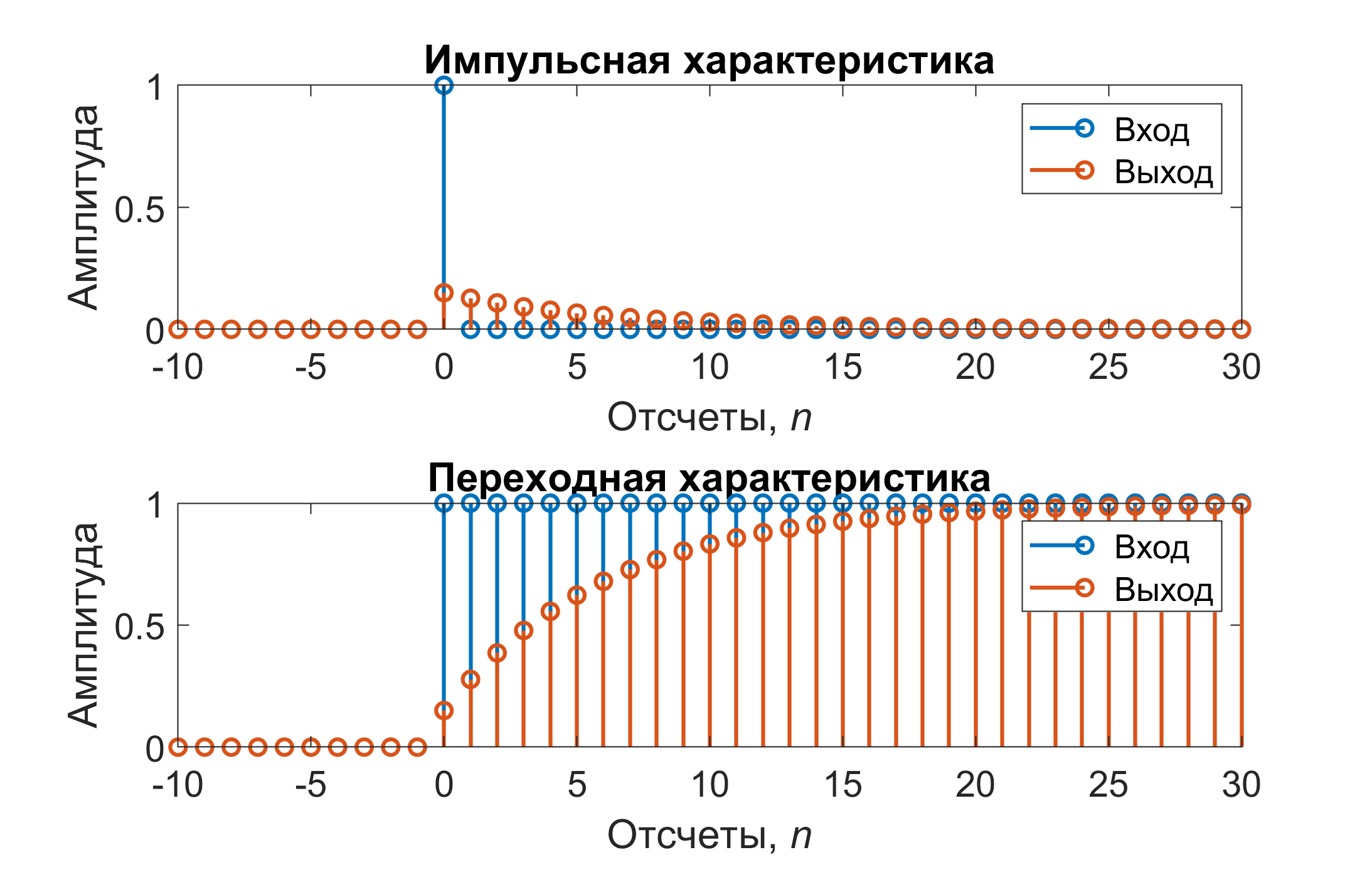 Рисунок 1 — Импульсная и переходная характеристика для системы из задания 1	ВыводВ ходе выполнения лабораторной работы приобретены навыки программирования дискретных систем в среде MATLAB, на практических примерах усвоили понятия линейной инвариантности и устойчивости линейных систем.Белорусский Государственный Университет 
ИНФОРМАТИКИ И РАДИОЭЛЕКТРОНИКИБелорусский Государственный Университет 
ИНФОРМАТИКИ И РАДИОЭЛЕКТРОНИКИБелорусский Государственный Университет 
ИНФОРМАТИКИ И РАДИОЭЛЕКТРОНИКИФакультет компьютерных систем и сетейФакультет компьютерных систем и сетейФакультет компьютерных систем и сетейКафедра электронных вычислительных средствКафедра электронных вычислительных средствКафедра электронных вычислительных средствОтчет по лабораторной работе №1 
по курсу «Теория и применение цифровой обработки сигналов» 
на темуДИСКРЕТНЫЕ СИГНАЛЫВариант №1Отчет по лабораторной работе №1 
по курсу «Теория и применение цифровой обработки сигналов» 
на темуДИСКРЕТНЫЕ СИГНАЛЫВариант №1Отчет по лабораторной работе №1 
по курсу «Теория и применение цифровой обработки сигналов» 
на темуДИСКРЕТНЫЕ СИГНАЛЫВариант №1Выполнили:студенты гр. *5070*Нифниф И.Ф.Нафнаф А.Ф.
Нуфнуф У.Ф.Проверил:Волк П.Х.